PICK UP POINTS AND TIMESMiddleton Shrubs Field Car Park			0915 West Meads Car Park				0930Approximate arrival home			1800COST PER PERSON				£43.90 [with lunch*]£40.40 [with sandwich lunch*][This will include: entry in Chawton House* OR Chawton House Garden*, lunch*, Jane Austen House and Museum, driver gratuity, coach hire, morning coffee on arrival]Please note that there will not be a comfort stop as this is a short journey PLEASE COMPLETE THE SLIP BELOW HAVING TICKED THE RELEVANT BOXES, SEND WITH THE TOTAL AMOUNT TO:Iain Palôt, 443 Chichester Road, Bognor Regis, West Sussex, PO21 5DS.(Tel No 01243 864932 lesgrionettes@yahoo.co.uk)PLEASE ENSURE THAT YOUR CHEQUE IS PAYABLE TO “BOGNOR REGIS U3A”----------------------------------------------------------------------------------------------------------------------------------June 17, 2018: “Chawton House and Jane Austen’s House”NAME…………………………………………………………………………	TEL NO……………………………………………………..ADDRESS…………………………………………………………………………………………………………………………………………..EMAIL……………………………………………………………………………MEMBERSHIP NO……………………………………NO. OF PERSONS……………………………………………  TOTAL AMOUNT ENCLOSED  £ ……………………………..PICK UP POINT…………………………………………………………………………………….ANY SPECIAL REQUIREMENTS…………….…………………………………………………………………………………………EMERGENCY CONTACT DETAILS…………………………………………………………………………………………………….The House tour may allow for a visit to the garden if time permits but you CANNOT do both guided tours.PTOChawton House tour*Chawton House Garden tour*Sandwich Lunch*Lunch*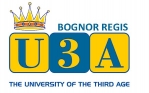 